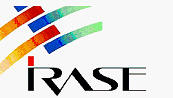 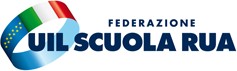 SCHEDA  PRE ADESIONE CORSO PREPARAZIONE CONCORSOSCHEDA  PRE ADESIONE CORSO PREPARAZIONE CONCORSOSCHEDA  PRE ADESIONE CORSO PREPARAZIONE CONCORSOSCHEDA  PRE ADESIONE CORSO PREPARAZIONE CONCORSOSCHEDA  PRE ADESIONE CORSO PREPARAZIONE CONCORSOSCHEDA  PRE ADESIONE CORSO PREPARAZIONE CONCORSOSCHEDA  PRE ADESIONE CORSO PREPARAZIONE CONCORSOSCHEDA  PRE ADESIONE CORSO PREPARAZIONE CONCORSORESTITUITE alla seguente  mail:  cuneo@uilscuola.itRESTITUITE alla seguente  mail:  cuneo@uilscuola.itRESTITUITE alla seguente  mail:  cuneo@uilscuola.itRESTITUITE alla seguente  mail:  cuneo@uilscuola.itRESTITUITE alla seguente  mail:  cuneo@uilscuola.itRESTITUITE alla seguente  mail:  cuneo@uilscuola.itRESTITUITE alla seguente  mail:  cuneo@uilscuola.itRESTITUITE alla seguente  mail:  cuneo@uilscuola.itentro  mercoledì 21/11/2018entro  mercoledì 21/11/2018entro  mercoledì 21/11/2018entro  mercoledì 21/11/2018entro  mercoledì 21/11/2018entro  mercoledì 21/11/2018entro  mercoledì 21/11/2018entro  mercoledì 21/11/2018SI  PREGA  DI  SCRIVERE  IN  STAMPATELLO  LEGGIBILESI  PREGA  DI  SCRIVERE  IN  STAMPATELLO  LEGGIBILESI  PREGA  DI  SCRIVERE  IN  STAMPATELLO  LEGGIBILESI  PREGA  DI  SCRIVERE  IN  STAMPATELLO  LEGGIBILESI  PREGA  DI  SCRIVERE  IN  STAMPATELLO  LEGGIBILESI  PREGA  DI  SCRIVERE  IN  STAMPATELLO  LEGGIBILESI  PREGA  DI  SCRIVERE  IN  STAMPATELLO  LEGGIBILECOGNOMENOMEISTITUZIONE SCOLASTICADOCENTEINFANZIAINFANZIAPRIMARIAPRIMARIARECAPITO  TELEFONICOMAILISCRITTO UIL SCUOLASINOcuneo, __________________I dati richiesti nella presente scheda sono necessari ai fini del rilascio dell'attestato di partecipazioneI dati richiesti nella presente scheda sono necessari ai fini del rilascio dell'attestato di partecipazioneI dati richiesti nella presente scheda sono necessari ai fini del rilascio dell'attestato di partecipazioneI dati richiesti nella presente scheda sono necessari ai fini del rilascio dell'attestato di partecipazioneI dati richiesti nella presente scheda sono necessari ai fini del rilascio dell'attestato di partecipazioneI dati richiesti nella presente scheda sono necessari ai fini del rilascio dell'attestato di partecipazioneI dati richiesti nella presente scheda sono necessari ai fini del rilascio dell'attestato di partecipazioneI suoi dati personali saranno oggetto di trattamento elettronico, in conformità al decreto legislativo 196/2003 I suoi dati personali saranno oggetto di trattamento elettronico, in conformità al decreto legislativo 196/2003 I suoi dati personali saranno oggetto di trattamento elettronico, in conformità al decreto legislativo 196/2003 I suoi dati personali saranno oggetto di trattamento elettronico, in conformità al decreto legislativo 196/2003 I suoi dati personali saranno oggetto di trattamento elettronico, in conformità al decreto legislativo 196/2003 I suoi dati personali saranno oggetto di trattamento elettronico, in conformità al decreto legislativo 196/2003 I suoi dati personali saranno oggetto di trattamento elettronico, in conformità al decreto legislativo 196/2003 I suoi dati personali saranno oggetto di trattamento elettronico, in conformità al decreto legislativo 196/2003 (codice in materia di trattamento dei dati personali)  all’esclusivo fine di consentire la ricezione di stampe, (codice in materia di trattamento dei dati personali)  all’esclusivo fine di consentire la ricezione di stampe, (codice in materia di trattamento dei dati personali)  all’esclusivo fine di consentire la ricezione di stampe, (codice in materia di trattamento dei dati personali)  all’esclusivo fine di consentire la ricezione di stampe, (codice in materia di trattamento dei dati personali)  all’esclusivo fine di consentire la ricezione di stampe, (codice in materia di trattamento dei dati personali)  all’esclusivo fine di consentire la ricezione di stampe, (codice in materia di trattamento dei dati personali)  all’esclusivo fine di consentire la ricezione di stampe, (codice in materia di trattamento dei dati personali)  all’esclusivo fine di consentire la ricezione di stampe, e-mail e informazioni di carattere professionale.e-mail e informazioni di carattere professionale.